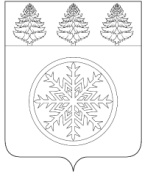 РОССИЙСКАЯ ФЕДЕРАЦИЯИРКУТСКАЯ ОБЛАСТЬконтрольно - счетная палатаЗиминского городского муниципального образованияЗаключение № 20-зна проект решения Думы Зиминского городского муниципального образования «О внесении изменений в решение Думы Зиминского городского муниципального образования от 24.12.2020 № 105 «О бюджете Зиминского городского муниципального образования на 2021 год и плановый период 2022 и 2023 годов»27 октября 2021 г.                                                                                                                            г. Зима	Заключение на проект решения Думы Зиминского городского муниципального образования «О внесении изменений в решение Думы Зиминского городского муниципального образования от 24.12.2020 № 105 «О бюджете Зиминского городского муниципального образования на 2021 год и плановый период 2022 и 2023 годов» (далее – проект решения) сделано на основе анализа дополнительных материалов по распределению средств из областного бюджета согласно Закона Иркутской области от 25.10.2021 № 95-ОЗ "О внесении изменений в Закон Иркутской области "Об областном бюджете на 2021 год и на плановый период 2022 и 2023 годов".  	Параметры проекта решения с поправками характеризуются следующими показателями: 	Доходы местного бюджета на 2021 год планируются в сумме 1812079,2 тыс. рублей, на 2022 год в сумме 1578592,9 тыс. рублей, на 2023 год в сумме 928083,3  тыс. рублей. Объем безвозмездных поступлений  определен в соответствии с областным законом на 2021 год в сумме 1597006,5 тыс. рублей с изменениями (увеличением субсидии местным бюджетам на осуществление дорожной деятельности в отношении автомобильных дорог местного значения на 5501,2 тыс. рублей; субсидии из областного бюджета местным бюджетам в целях софинансирования расходных обязательств муниципальных образований Иркутской области по обеспечению бесплатным двухразовым питанием обучающихся с ограниченными возможностями здоровья в муниципальных общеобразовательных организациях в Иркутской области на 291,7 тыс. рублей; Прочие субвенции бюджетам городских округов: на обеспечение государственных гарантий реализации прав на получение общедоступного и бесплатного дошкольного образования в муниципальных дошкольных образовательных и общеобразовательных организациях в Иркутской области на 3961,6 тыс. рублей; уменьшением субсидии местным бюджетам на реализацию первоочередных мероприятий по модернизации объектов теплоснабжения и подготовке к отопительному сезону объектов коммунальной инфраструктуры, находящихся в муниципальной собственности, а также мероприятий по модернизации систем коммунальной инфраструктуры, которые находятся или будут находиться в муниципальной собственности (Подготовка к зиме) на 111,2 тыс. рублей.Объем безвозмездных поступлений  определен в соответствии с областным законом на 2022 год в сумме 1578592,9 тыс. рублей с изменениями (уменьшением субсидии местным бюджетам на осуществление дорожной деятельности в отношении автомобильных дорог местного значения на 5501,2 тыс. рублей).Расходы  местного бюджета на 2021 год планируются в сумме 1828091,9 тыс. рублей, на 2022 год в сумме 1597879,1 тыс. рублей, на 2023 год в сумме 947857,8 тыс. рублей, в том числе условно утвержденные расходы на 2022 в сумме 4821,5 тыс. рублей, на 2023 год в сумме 9887,3 тыс. рублей. При внесении предполагаемых изменений в бюджет Зиминского городского муниципального образования, дефицит местного бюджета на 2021 год останется без изменений в сумме 16012,7 тыс. рублей или 7,4% утвержденного общего годового объема доходов местного бюджета без учета утвержденного объема безвозмездных поступлений.Проектом решения изменение дефицита местного бюджета на плановый период 2022 и 2023 годов не планируется и остается на прежнем уровне 9,0 % к объему собственных доходов местного бюджета. Дефицит бюджета муниципального образования представляет собой превышение расходов местного бюджета над его доходами. В соответствии с Бюджетным кодексом  пунктом 3 статьи 92.1 предельное значение дефицита бюджета муниципального образования не должно превышать 10% утвержденного годового объема доходов бюджета муниципального образования без учета безвозмездных поступлений и поступлений налоговых доходов по дополнительным нормативам отчислений.Общий объем источников внутреннего финансирования дефицита бюджета соответствует прогнозируемому объему его дефицита.Распределение дополнительных бюджетных ассигнований местного бюджета на 2021 год и плановый период 2022 и 2023 годов.Проектом решения предусматривается увеличение ассигнований на финансирование муниципальных программ в 2021 году:- "Развитие образования" на 2020-2024 гг. на 3961,6 тыс. рублей на обеспечение государственных гарантий реализации прав на получение общедоступного и бесплатного дошкольного образования в муниципальных дошкольных образовательных и общеобразовательных организациях в Иркутской области;- "Развитие дорожного хозяйства" на 2020-2024гг. на 5501,2 тыс. рублей на осуществление дорожной деятельности в отношении автомобильных дорог местного значения.Проектом решения предусматривается уменьшение ассигнований на финансирование муниципальных программ в 2022 году по муниципальной программе "Развитие дорожного хозяйства" на 2020-2024гг. в 5501,2 тыс. рублей.	Бюджет Зиминского городского муниципального образования находится в полной зависимости от бюджета вышестоящего уровня (областного бюджета), то есть местный бюджет является на более чем на 80 % дотационным. Это говорит о том, что собственных доходов местного бюджета недостаточно для осуществления ряда полномочий на проведение таких расходов как оплата коммунальных услуг, выплата заработной платы, исполнение муниципальных контрактов, по исполнению судебных актов по искам к Зиминскому городскому муниципальному образованию, и т.д..Результаты проведенного анализа проекта решения и документов, составляющих основу для внесения изменений в бюджет Зиминского городского муниципального образования, дают основание для принятия проекта решения Думы Зиминского городского муниципального образования «О внесении изменений в решение Думы Зиминского городского муниципального образования от 24.12.2020 № 105 «О бюджете Зиминского городского муниципального образования на 2021 год и плановый период 2022 и 2023 годов». Контрольно-счетная палата считает, что предложенный проект решения не противоречит действующему законодательству и может быть рассмотрен на заседании Думы Зиминского городского муниципального образования.Председатель                                                                                                                     О.А. Голубцова